Расписание уроков дистанционного обучения 3 класс на 10 апреляВ случае отсутствия интернет соединения, задания будут высылаться на телефоны в группы по ВАЙБЕРУ или VK.пятница, 10.04.2020УрокВремяСпособПредметТемаРесурсДомашнее задание обратная связьпятница, 10.04.202018.30-9.001.Онлайн подключение 2.Самостоятельная работаТехнологияГород компьютерных художниковВ контакте  (весь класс) 1. Создание компьютерного рисунка «Дом моей мечты» в программе PaintРабота с он-лайн учебником.Перейдите по ссылке и выполните последовательно задания учебника стр.109-111https://newgdz.com/fullpage/?aaPCRIuvGSUs78/109/tekhnologiya-2-11-klassy/3-klass/10899-chitat-tehnologiia-3-klass-yzorova-onlainНа компьютере откройте программу PaintНаучитесь пользоваться инструментами:Ластик Заливка Карандаш Распылитель Линия Прямоугольник Эллипс Задание Составляем изображения в графическом редакторе. Задание    Первые картинки «Дом моей мечты» Paint Перейдите по ссылке на стр.112-113.Нарисуй «Моё любимое животное»https://newgdz.com/fullpage/?aaPCRIuvGSUs78/109/tekhnologiya-2-11-klassy/3-klass/10899-chitat-tehnologiia-3-klass-yzorova-onlainД/з присылаем в VK  скриншот.пятница, 10.04.202029.20-9.501.Онлайн подключение 2.Самостоятельная работаМатематика«Вспоминаем, что мы знаем и умеем»В контакте  (весь класс)Подключиться к скайпу,  выйти на связь через VK,  вайбер1.Работа по учебнику стр.82 (проверяем чему научились).2. Решение задач:  стр.83 №8 краткое условие, решение, ответ. №9 решение, ответОткрыли стр.83 решить задачи №10 краткое условие, решение, ответ, №11 решение, ответД/з присылаем в VK, АСУ РСО (фото)пятница, 10.04.2020310.10-10.401.Онлайн подключение 2.Самостоятельная работаРусский язык  «Рассуждение»В контакте  (весь класс)Подключиться к скайпу,  выйти на связь через VK,  вайбер1.Откройте ссылку и  выполните задания: http://www.myshared.ru/slide/210420/2. Работаем с текстами устно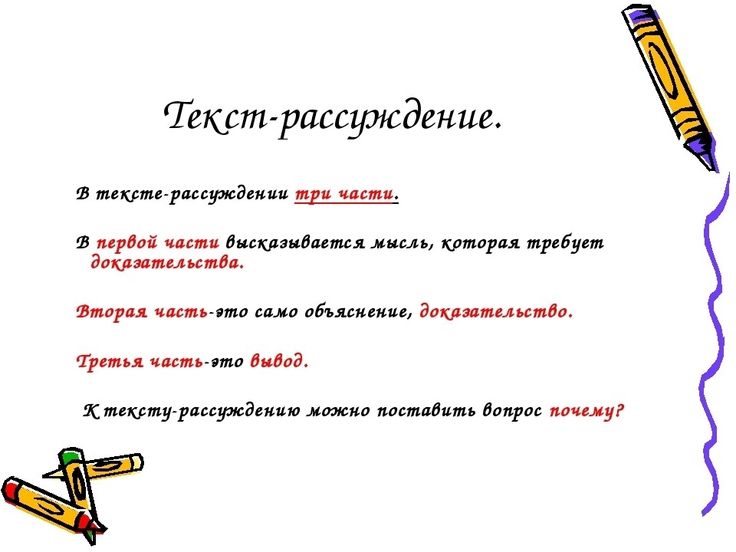 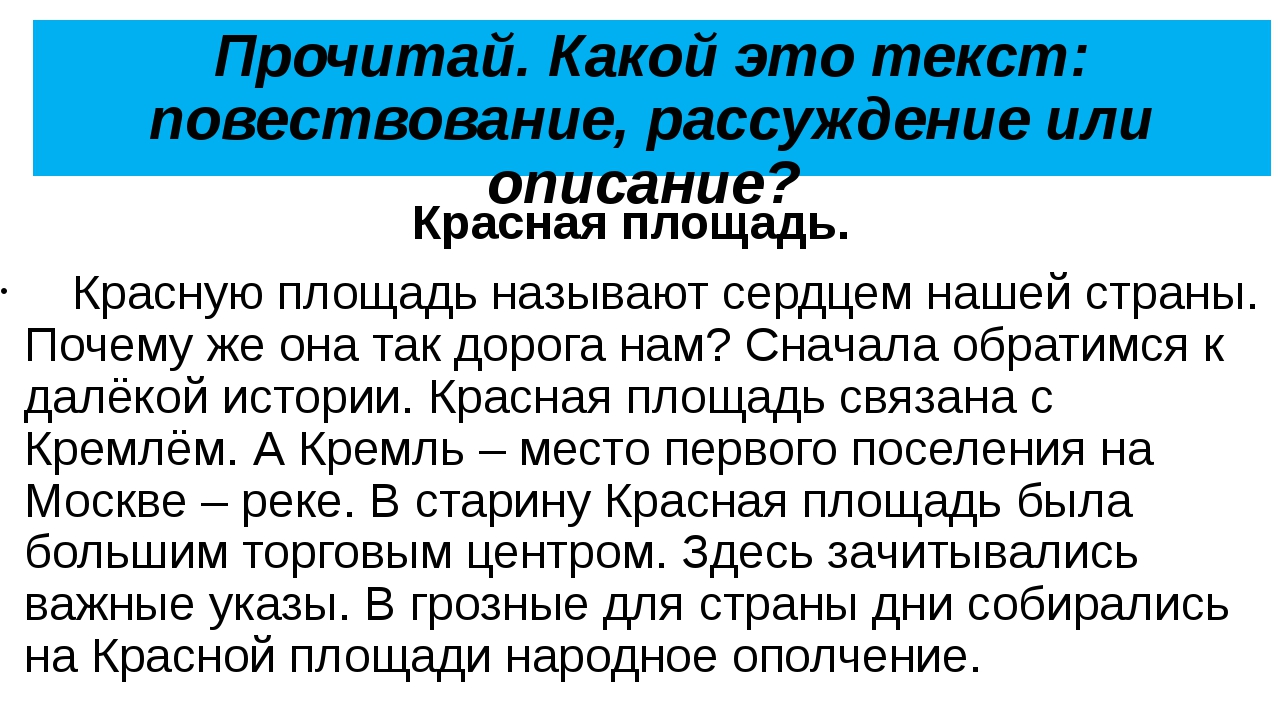 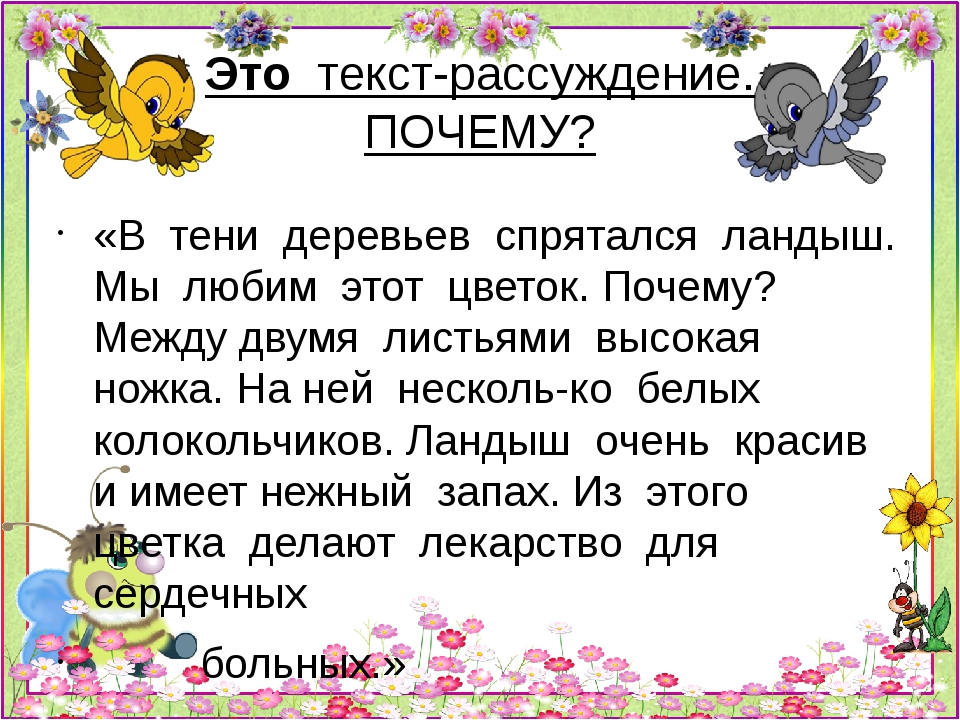 Открыть стр.100 упр.2 письменноД/з присылаем в VK, АСУ РСО (фото)пятница, 10.04.2020Завтрак 10.40 – 11.10Завтрак 10.40 – 11.10Завтрак 10.40 – 11.10Завтрак 10.40 – 11.10Завтрак 10.40 – 11.10Завтрак 10.40 – 11.10Завтрак 10.40 – 11.10пятница, 10.04.2020411.10-11.40С помощью ЭОР, АСУТестирование подъёма туловища из упора лёжа1.В контакте  (весь класс) 1. YoutubeПросмотреть видео по ссылке (мышкой наведите стрелку на эту ссылку, нажмите кнопку Ctrl и щёлкните ссылку):https://www.youtube.com/watch?v=0OFlaZOg5Gw2. Выполнить комплекс упражненийПо возможности можно прислать видео выполненных упражнений в группе в Вайбере или VK.